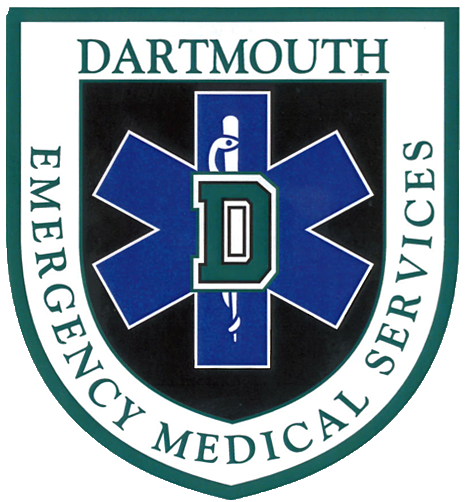 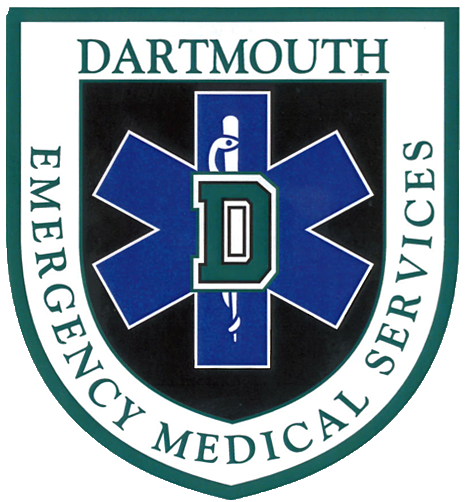 1.   Scenario Session: Mixed Bag Protocol Review Tuesday, March 28th 6-8pm; Kemeny 008Other EMTs on campus are encouraged to attend.	2.   QAQI Call Review 	Thursday, April 6th  	5:30-7:00pm; Kemeny 0073.   Scenario Session: Youtube Trauma	Monday, April 10th  7-9pm; Kemeny 007Other EMTs on campus are encouraged to attend.4.   Answering Patients’ Questions Wednesday, April 19th	6-7:30pm; Silsby 0285.  Guest Lecture and Case Review: Pediatric Emergencies	Monday, April 24th TBD; TBDOpen to anyone in the community.6.  MANDATORY Special Event: NNECEMS Conference	Saturday, April 29th	8am-5pm; TBD	Mandatory for Dartmouth EMS members.7.   Scenario Session: Trauma X and Behavioral Emergencies	Friday, May 5th 	6:30-8:30pm; East Wheelock 4th Floor Andres 8.  Scenario Session: Trauma (Bleeding Control and Vehicle Extrication)Wednesday, May 10th6-8pm; Fairchild 101Other EMTs on campus are encouraged to attend.9.   MANDATORY Scenario Session: Green Key 	Tuesday, May 16th 7-9pm; Tri KapMandatory for anyone taking a Green Key shift. 10.   Captain’s Practice	5/21-5/27  	TBD; TBD11.   Scenario Session: Medical Emergencies and their Mimics	Monday, May 29th	6:00-8:00pm; Kemeny 008Other EMTs on campus are encouraged to attend.